Приложение  2к  постановлению администрациимуниципального района                                                                                                             Сергиевский Самарской области№ __ от «__»_______ 2020г.Способ расчета расстояния от  организаций и объектов до границ прилегающих территорий, на которых не допускается розничная продажа алкогольной продукции Способ  расчета  расстояния  от  Объектов  до  границ  прилегающих  территорий учитывает:- установленное значение  расстояния;     - состав прилегающей территории (обособленная и дополнительная территория);-  место  нахождения  входа  на  обособленную  территорию  или  входа  в  организацию (объект) при отсутствии обособленной территории;-  расположение  зданий  и  входов  в  торговые  объекты,  осуществляющие розничную продажу алкогольной продукции;Схема определения прилегающей территории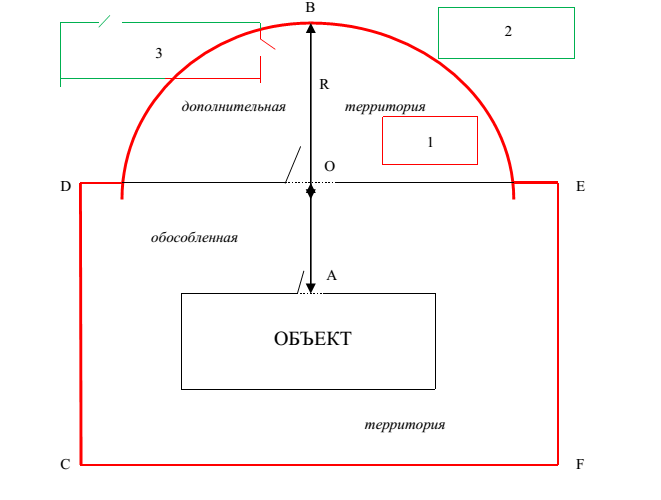 где:ОБЪЕКТ  -  детская,  образовательная,  медицинская  организация,  объект  спорта,  автостанция, места нахождения источников повышенной опасности;CDEF  -  обособленная  территория  (обозначена  ограждением  или  объектами искусственного происхождения);О - центр входа на обособленную территорию;А - центр входа в организацию (объект);АВ  -  значение  расстояния  от  Объектов  данного  вида  до  границ  прилегающих территорий, установленное в муниципальном образовании;ОВ  =  R  =  (АВ  -  ОА)  -  радиус  окружности  (О;  R),  определяющей  границы дополнительной территории.- граница прилегающей территории;- торговые  объекты  (2)  и  места  расположения  входов  в  них,  находящихся  вне границ  прилегающей  территории  (розничная  продажа  алкогольной  продукции допускается);- торговые  объекты  (1)  и  места  расположения  входов  в  них,  находящихся в  границах  прилегающей  территории  (розничная  продажа  алкогольной  продукции не допускается).В случае, если ОА меньше или равно значению расстояния от Объектов данного вида  до  границ  прилегающих  территорий,  прилегающая  территория  состоит  только из обособленной территории (дополнительная территория не определяется).В случае, если имеется несколько входов на обособленную территорию, дополнительная территория определяется исходя из  места расположения центрального  входа в организацию (объект) не учитывая технических входов.В случае отсутствия обособленной территории прилегающая территория состоит только  из  дополнительной  территории,  определяемой  аналогично  исходя  из  места расположения входа в организацию (объект).	Схема определения прилегающей территории к местам нахождения источников повышенной опасности, на которой не допускается розничная продажа алкогольной продукции	B	                                              E	                                           C		   E	E			    A                                            E                                           Dгде:ABCD – периметр прилегающей территории, на которой запрещается торговля алкогольной продукцией;EF – расстояние, определяющее границы прилегающей к местам нахождения источников повышенной опасности, территории (по периметру территории);- торговые  объекты  (1),  находящиеся в  границах  прилегающей  территории  (розничная  продажа  алкогольной  продукции не допускается);- торговые  объекты  (2),  находящиеся  вне границ  прилегающей  территории  (розничная  продажа  алкогольной  продукции допускается).